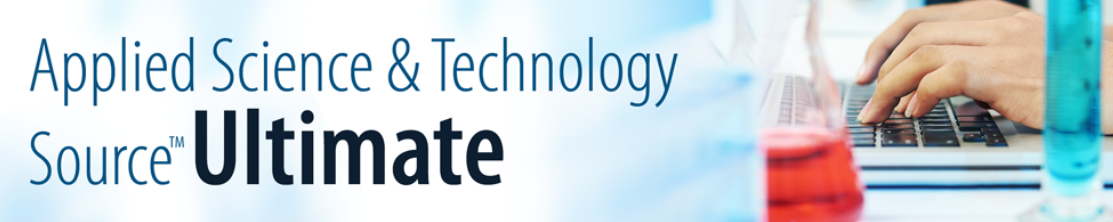 Applied Science & Technology Source Ultimate, önde gelen ticaret ve endüstri dergilerinden, profesyonel ve teknik dergilere; özel konulara odaklanan süreli yayınlardan, konferans bildirilerine ve çok daha fazlasına erişim sağlayan bilim, teknoloji ve biyomedikal disiplinleri için hazırlanmış en kapsamlı tam metin veri tabanıdır. Zengin ve geniş içeriği ile, bu alanlardaki araştırma ve geliştirme faaliyetlerini en iyi şekilde destekleyen veri tabanı, ilgili bölümlerdeki araştırmacıların ve öğrencilerin birincil danışma kaynağı konumundadır.  İçeriğinde;1.350’ye yakın aktif tam metin dergi ve magazin 1.100’den fazla aktif ve hakemli tam metin dergi 900’den fazla aktif, hakemli ve gecikmesiz tam metin dergi Web of Science veya Scopus içerisinde indekslenen 690’dan fazla aktif tam metin dergi Öne Çıkan Konular:Bilgisayar SistemleriBilgisayar Veri Tabanları & YazılımBiyomedikalEnerji Kaynakları Gıda & Gıda EndüstrisiKimyaMakinalarMühendislik DisiplinleriRobotikUzay BilimiYapay ZekaVeri tabanı ile ilgili olarak;Erişim adresi: http://search.ebscohost.com/login.aspx?authtype=ip,uid&profile=ehost&defaultdb=apsBaşlık listesi: https://www.ebscohost.com/titleLists/aps-coverage.xlsDetaylı bilgi: https://www.ebsco.com/products/research-databases/applied-science-technology-source-ultimate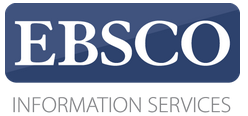 